Samichlaus-Jassturnier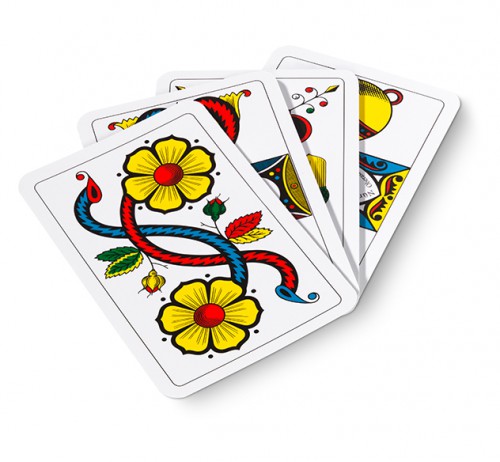 Liebe SeniorinnenLiebe SeniorenWir laden Euch herzlich ein zu unserem Samichlaus-Jassturnier:Donnerstag, 6. Dezember 2018im Hotel / Restaurant KREUZ in MeggenTüröffnung & Tischzuteilung: 13.30 UhrRangverkündigung und Preisverteilung: ca. 17.30 UhrDie Teilnahme ist gratis. Im Verlaufe des Nachmittags wird ein „Samichlaus-Zobig“ offeriert. Zudem winken schöne Preise!Eure Anmeldung ist erforderlich und wir erwarten diese gerne bis amFreitag, 30. November 2018 an:info@seniorenmeggen.choderTel. 041 377 29 02 (Fredy Sutter)Tel. 041 377 35 43 (Alois Wey)Die Teilnahme ist aus Platzgründen auf -60- Personen beschränkt. Die Anmeldungen werden nach Eingang berücksichtigt.